C днем рождения колледж!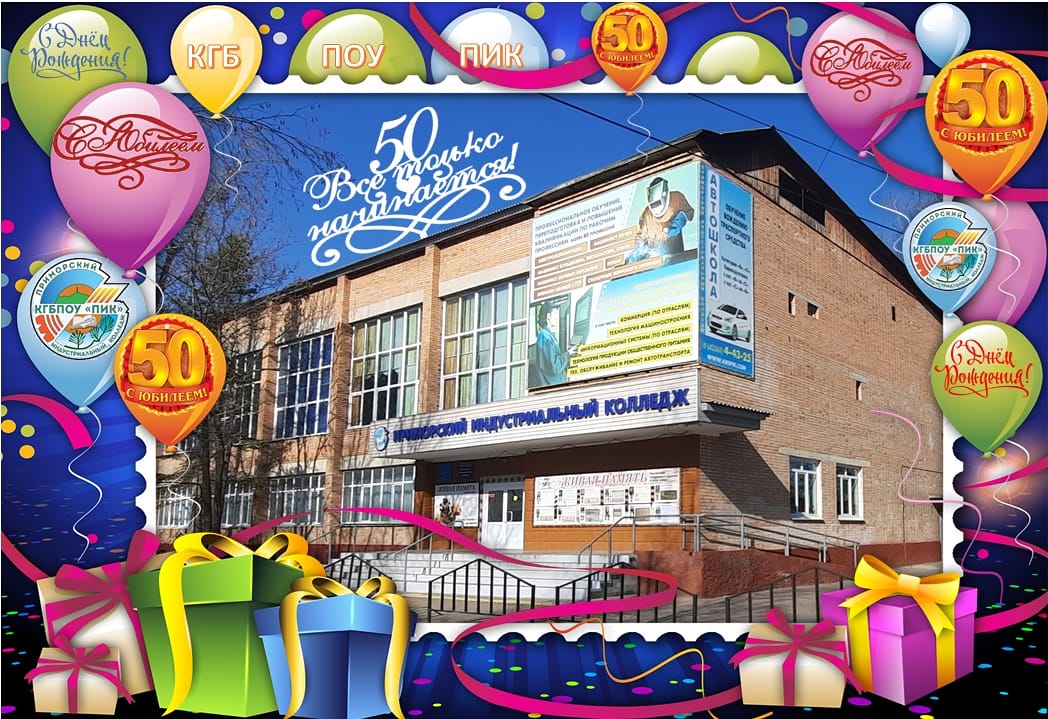 У колледжа сегодня праздник —
Веселый и счастливый юбилей,
Так пусть ваш коллектив прекрасен
Десятки лет несет познания для людей.Пусть двери заведения откроются
Для всех, кто к знаниям имеет интерес,
И педагоги мило улыбнутся,
Учебный открывая им процесс.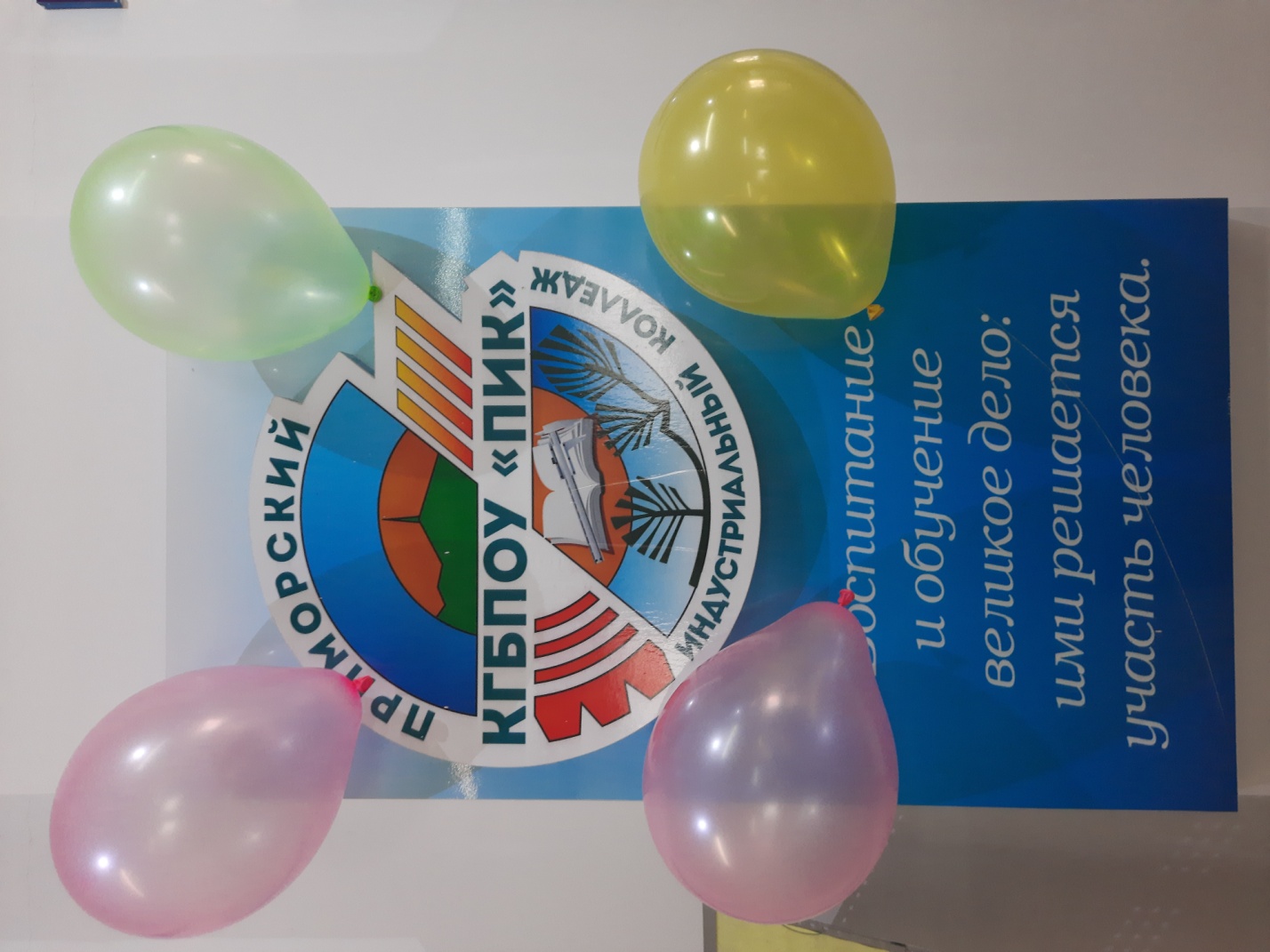 